SpecificationExtrusion: FLAT 30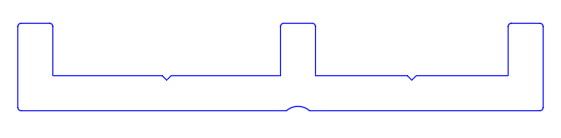 The extrusion shall be made of aluminum alloy EN AW 6060 T66.The extrusion shall be available in following surface finishes:BlankAnodized natural (thickness 15µm)Anodized black (thickness 15µm)Coated with polyester powder-coating in all standard RAL-colorsThe extrusion shall serve as cooling for the LEDs.The extrusion shall have following dimensions 30m x 5mm.The extrusion shall be available in lengths up to 6m.The extrusion shall fit a PCB of maximum 13mmThe extrusion shall weigh max 0,25 kg/m